Zajęcia Rozwijające Kreatywność Techniczne
klasa I A19.06.2020r.Temat: Zajęcia kulinarne ,,Koktajl pachnący latem”Dzień Dobry, witam serdecznie wszystkie dzieci i zapraszam na słodki pachnący koktajl 
z owoców, pachnący nadchodzącym już latem i wakacjami.Zapraszam:Przepis na koktajl truskawkowy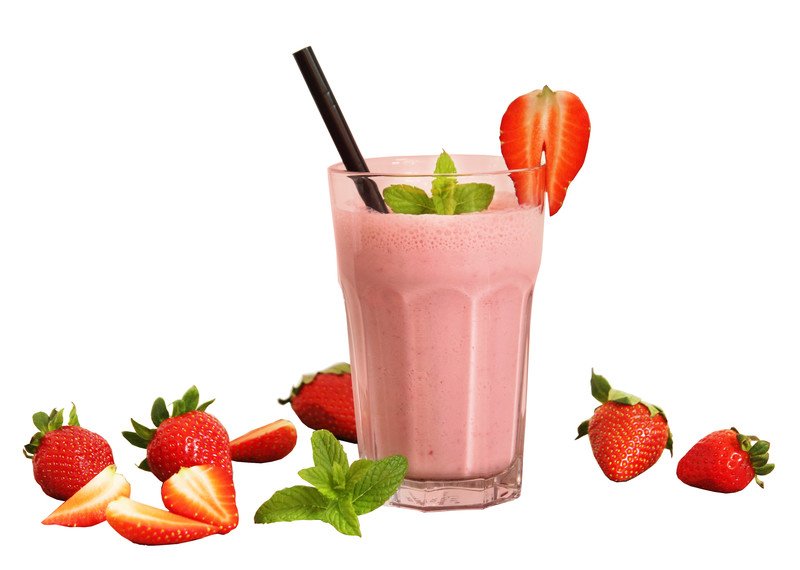 Kto nie lubi truskawek? Taki koktajl w truskawkowym sezonie można robić codziennie.Składniki:
• 0,5 kg truskawek
• 0,5 l mleka
• 0,5 l kefiru
• 4 łyżki miodu
• 8 kostek loduPrzygotowanie:
Truskawki opłucz, osusz, usuń szypułki. Wrzuć do miski miksera, dodaj mleko, kefir, miód i lód. Zmiksuj. Podawaj koktajl udekorowany listkami mięty. Możesz też dodać kulki lodów.A może by tak jeszcze zrobić kanapkę owocową?
SpróbujmyPrzepis na letnią kanapkę – owocowa rybka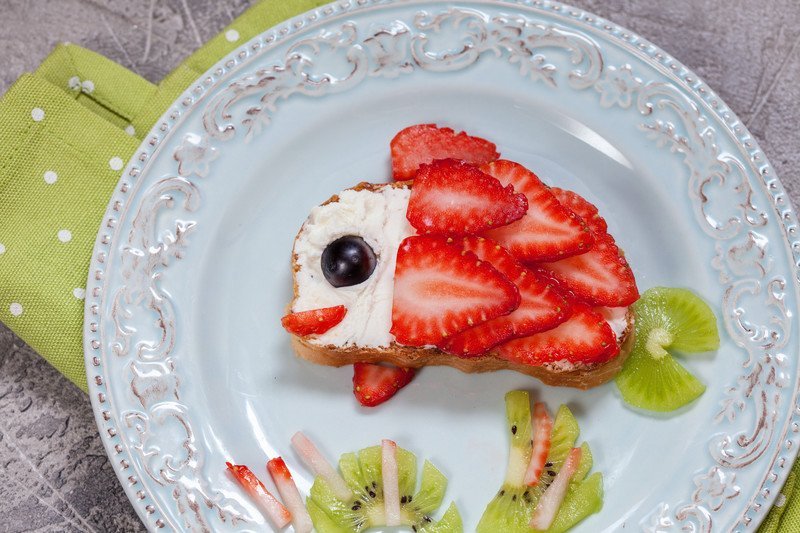 Co potrzebujesz, żeby zrobić kanapkę – rybkę:– kromkę chleba – najlepiej gdyby był to chleb z żurawiną lub z orzechami 
– serek mascarpone
– truskawki
– ciemne winogrono
– kiwiJak zrobić kanapkę – rybkę:Chlebek smarujemy serkiem mascarpone i… zaczynamy zabawę w tworzenie truskawkowych rybich łusek oraz zielonych wodorostów z kiwi.Wesołego smacznego!Pozdrawiam 
Anna Goleń